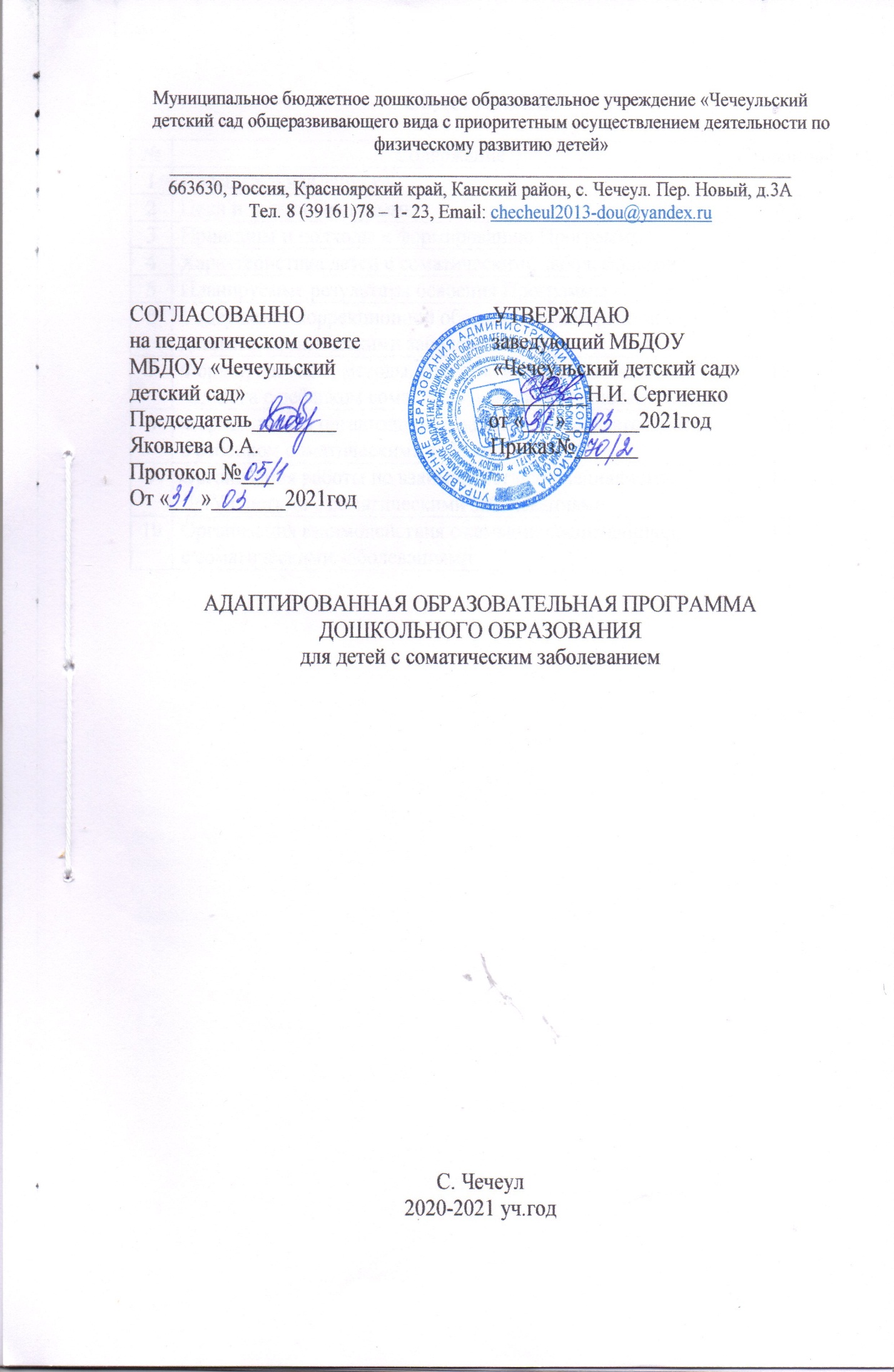 СОДЕРЖАНИЕ1. Пояснительная запискаПрограмма предназначена для детей дошкольного возраста, имеющих заболевания соматического характера. При составлении программы учитывались технологии и научные исследования, посвящённых физическому воспитанию и развитию детей с соматическими заболеваниями в соответствии с нормативно-правовыми документами: − Законом «Об образовании в Российской Федерации» от 29.12.2012г. № 273-ФЗ; − Приказом Министерства образования и науки Российской Федерации (Минобрнауки России) от 17 октября 2013 г. N 1155 г. Москва "Об утверждении федерального государственного образовательного стандарта дошкольного образования"; − Приказом Минобрнауки России «Об утверждении Порядка организации и осуществления образовательной деятельности по основным общеобразовательным программам - образовательным программам дошкольного образования» от 30.08.2013г. №1014; − Письмом Минобразования России «Об интегрированном воспитании и обучении детей с отклонениями в развитии в дошкольных образовательных учреждениях» от 16.01.2002 № 03-51ин/23-03 −«Санитарно-эпидемиологические требования к организациям воспитания и обучения, отдыха и оздоровления детей и молодежи», утвержденными постановлением главного санитарного врача от 28.09.2020 №28, СанПиН 1.2.3685-21 - «Гигиенические нормативы и требования к обеспечению безопасности и (или) безвредности для человека факторов среды обитания», утвержденными постановлением главного санитарного врача от 28.01.2021 №2, приказом Минобрнауки от 31.07.2020 № 373 «Об утверждении Порядка организации и осуществления образовательной деятельности по основным общеобразовательным программам – образовательным программам дошкольного образования»; − Уставом МБДОУ «Чечеульский детский сад». Программа адаптирована для ребенка-дошкольника с учетом особенностей психофизического развития, индивидуальных возможностей, и обеспечивающая коррекцию нарушений развития и социальную адаптацию воспитанника с ограниченными возможностями здоровья. Программа содержит материал для организации коррекционно-развивающей деятельности в ДОУ. Программа разработана с учетом концептуальных положений общей и коррекционной педагогики, педагогической и специальной психологии. Программой предусматривается разностороннее развитие дошкольника, с учетом психофизиологических особенностей в соответствии с операционально-деятельностными возможностями ребенка, осуществлением лечебно-профилактического режима, условиями осуществления физической нагрузки по существующим медицинским рекомендациям, с использованием разнообразных форм работы для профилактики переутомления, дозирование нагрузки и щадящий режим. Программа включает следующие образовательные области: - социально-коммуникативное развитие; - познавательное развитие; - речевое развитие; - художественно-эстетическое развитие; - физическое развитие.2 Цели и задачи ПрограммыЦель реализации Программы – осуществление ранней полноценной социальной и образовательной интеграции воспитанников с ограниченными возможностями в среду нормально развивающихся сверстников, а также коррекционно-развивающей психолого-педагогической работы, максимально обеспечивающей создание условий для развития ребенка с соматическими заболеваниями, его позитивной социализации, личностного развития, развития инициативы и творческих способностей на основе сотрудничества со взрослыми и сверстниками в соответствии с возрастом. Задачи Программы: - способствовать общему развитию дошкольников с соматическими заболеваниями, коррекции их психофизического развития, подготовке к обучению в школе; - создать благоприятные условия для развития детей в соответствии с их возрастными и индивидуальными особенностями и склонностями; - обеспечить развитие способностей и творческого потенциала дошкольников как субъектов отношений с самим собой, с другими детьми, взрослыми и миром; - способствовать объединению обучения и воспитания в целостный образовательный процесс; - организация ухода, присмотра и обслуживания детей, всестороннего развития с учетом коррекции нарушений развития и индивидуальных особенностей.3. Принципы и подходы к формированию ПрограммыИсходя из ФГОС ДО в Программе учитываются: 1) индивидуальные потребности ребенка с особенностями в физическом развитии, связанные с его жизненной ситуацией и состоянием здоровья, определяющие особые условия получения им образования (далее – особые образовательные потребности), индивидуальные потребности детей с соматическими заболеваниями; 2) возрастная адекватность дошкольного образования (соответствие условий, требований, методов возрасту и особенностям развития); 3) построение образовательной деятельности на основе индивидуальных особенностей каждого ребенка, когда сам ребенок становится субъектом образования; 4) возможности освоения ребенком с особенностями в физическом развитии Программы на разных этапах ее реализации; 5) специальные условия для получения образования детьми с соматическими заболеваниями, в том числе использование специальных методов, методических пособий и дидактических материалов, проведение групповых и индивидуальных коррекционных занятий и осуществления квалифицированной коррекции нарушений их развития. Коррекционно-развивающая психолого-педагогическая работа направлена на: 1) преодоление нарушений развития дошкольника с особенностями в физическом развитии и оказание ему квалифицированной помощи в освоении Программы; 2) разностороннее развитие дошкольника с ОВЗ с учетом его возрастных и индивидуальных особенностей и особых образовательных потребностей, социальной адаптации. Программа строится на основе принципов дошкольного образования, изложенных в ФГОС ДО:- полноценное проживание ребенком всех этапов детства (младенческого, раннего и дошкольного), обогащение (амплификация) детского развития; - построение образовательной деятельности на основе индивидуальных особенностей ребенка, при котором сам ребенок проявляет активность в выборе содержания своего образования, становится субъектом образования; - содействие и сотрудничество детей и взрослых, признание ребенка полноценным участником (субъектом) образовательных отношений; - поддержка инициативы детей в различных видах деятельности; - сотрудничество организации с семьями; - приобщение детей к социокультурным нормам, традициям семьи, общества и государства; - формирование познавательных интересов и познавательных действий ребенка в различных видах деятельности; - возрастная адекватность дошкольного образования (соответствие условий, требований, методов возрасту и особенностей развития); - учет этнокультурной ситуации развития детей.4. Характеристика детей с соматическими заболеваниями Дети с эндокринным заболеванием - сахарным диабетом. Сахарный диабет (СД) – это заболевание, являющееся результатом нарушения обмена веществ, которое характеризуется хроническим повышением уровня глюкозы в крови. В первую очередь нарушается углеводный обмен, а затем все виды обмена веществ, что в конечном итоге приводит к поражению всех функциональных систем организма. Под воздействием соматогенных факторов могут возникнуть серьёзные отклонения в функционировании нервной системы и психики. Развивается диабетическая энцефалопатия, проявляющаяся стойкой церебрастенией, легко возникающей истощаемостью, раздражительной слабостью, снижением памяти, ослаблением внимания, инертностью. Следствием астенического состояния, связанного с болезнью, может стать неуспеваемость, медлительность. Психогенное воздействие сахарного диабета приводит к развитию чувства неполноценности, зависимости, беспомощности, ощущению ограниченности физических возможностей даже при отсутствии тяжёлых осложнений. Сахарный диабет не только влияет на физическое здоровье, но и как любое тяжёлое хроническое заболевание влияет на развитие личности, на формирование межличностных отношений со сверстниками. В условиях хронического соматического заболевания социальная ситуация развития больного ребёнка отличается от таковой у здорового, это связано с формированием определённого отношения к болезни, которое оказывает большое влияние на развитие и течение сахарного диабета, на эффективность терапии. Сахарный диабет ребёнка меняет весь жизненный уклад семьи, требует пристального внимания, больших физических и эмоциональных усилий, экономических затрат со стороны родителей, работников органов здравоохранения, дошкольных образовательных организаций и общества в целом. При изучении психологического статуса детей с сахарным диабетом было выявлено, что подавляющее большинство детей имеют высокий уровень агрессии и тревожности, что связано с невозможностью удовлетворения многих желаний и потребностей, регламентированных заболеванием. Самооценка у большинства детей на средне-зрелом уровне, но уровень притязаний очень низкий, что снижает способность действовать самостоятельно и целенаправленно. При раннем возникновении заболевания может отмечаться замедление психического развития. Дети отстают в интеллектуальном развитии, хуже здоровых успевают в школе.Выявляют наличие заторможенности со снижением умственных способностей. Почти у всех больных наблюдается астеническое состояние различной степени выраженности: утомляемость, снижение работоспособности, ослабление внимания, головные боли после нагрузок. У детей с минимальной органической недостаточностью сахарный диабет провоцирует обострение скрытых и компенсированных аффективных расстройств (депрессию или тревогу). Более чем у 50% детей имеют место страхи темноты, высоты, открытого пространства и других страхов. Дети с целиакией Целиакия является заболеванием, обусловленным непереносимостью злакового белка глютена. Особенности поведенческих реакций детей проявляются в виде тревожности, повышенной возбудимости, эмоциональной лабильности. Таким детям присущи капризы, раздражительность, неспособность концентрироваться, хроническое утомление. Дети с заболеванием целиакия имеют бледный цвет лица, низкую массу тела (связанную с потерей веса из-за синдрома недостаточности всасывания питательных веществ). В целиакии нет двух людей, которые имеют одинаковый набор симптомов или реакций. Человек может иметь несколько симптомов или не одного. Дети с таким диагнозом являются часто и длительно болеющими. По данным исследований у детей с целиакией повышен уровень тревожности, снижен уровень слухоречевой, зрительной и ассоциативной памяти, отмечается неблагополучное эмоциональное состояние. У таких детей преобладают такие симптомы как эмоциональная лабильность, повышенная возбудимость, невротические реакции, капризы, беспокойство, частые нарушения биоритма сна и бодрствования, навязчивые стереотипные движения при возбуждении, парасомнии в виде ночных страхов, сноговорения, снохождения. Еще одним аспектом трудностей детей с целиакией является гиперопека их родителями. Большинство родителей отличаются повышенной тревожностью. Они уверены, что их дети ни на что без них не способны, что у них отсутствует самоконтроль, тем самым, убеждая их в своей беспомощности, что ведет к снижению их самооценки. Из-за этого дети часто оценивают себя неадекватно, чаще всего завышая свои возможности и способности. Дети с пороками сердца У детей с пороками сердца выявлены признаки интеллектуальной недостаточности, которые проявляются в основном слабостью памяти, ограниченностью запаса знаний, бедность фантазии, замедленным темпом психических процессов. У дошкольников отмечается неспособность к занятиям, требующим длительной концентрации внимания (вследствие чего затруднено обучение в школе), отсутствие самостоятельности в поведении. При психологическом обследовании обнаруживаются формальные нарушения интеллектуальных функций. Запас знаний и представлений у детей мал, не сформированы отдельные понятия, не выражены интеллектуальные интересы, недостаточно развиты логические формы мышления. Дети с бронхиальной астмой (БА) Для детей с БА характерны следующие психические состояния: - отрицательные деятельностные состояния, - отрицательные состояния общения, - отрицательные психофизиологические состояния, - отрицательные эмоциональные состояния, - отрицательные волевые состояния. Для детей с БА свойственна выраженная негативная аффективность (высокий уровень физической агрессии, гнева, враждебности). Высокий уровень тревожности, выявленный как на индивидуально-личностном, так и на системном семейном уровне, отражает дисфункциональный характер взаимоотношений в семье.5. Планируемые результаты освоения ПрограммыРебенок: - способен к устойчивому эмоциональному контакту со взрослым и сверстниками; - укрепление здоровья и закаливание организма, формирование правильной осанки; - формирование двигательных умений в соответствии с физическими возможностями; - развитие координационных способностей; - коррекция и компенсация физических нарушений; - формирование мышечного корсета; - формирование координации движений. Социально-коммуникативное развитие Ребенок: - может принимать на себя роль, владеет способом ролевого поведения; - взаимодействуя со сверстниками, проявляет инициативу и предлагает новые роли, обогащает сюжет; - в дидактических играх противостоит трудностям, подчиняется правилам; - имеет простейшие представления о театральных профессиях; - самостоятельно одевается, раздевается, складывает и убирает одежду; - самостоятельно готовит к занятиям свое рабочее место, убирает материалы по окончании работы; - соблюдает элементарные правила поведения в детском саду, на улице и в транспорте; - знает и соблюдает элементарные правила поведения в природе. Познавательное развитие Ребенок: - различает, из каких частей составлена группа предметов, называть их характерные особенности (цвет, размер назначение); - умеет считать до 5, отвечать на вопрос «Сколько всего?»; - сравнивает количество предметов в группах на основе счета, определяет каких предметов больше, меньше, равное количество; - умеет сравнивать два предмета по величине; - различает и называет круг, квадрат, треугольник, шар, куб; знает их характерные отличия; - определяет положение предметов в пространстве по отношению к себе; - умеет двигаться в нужном направлении по сигналу; - определяет части суток; - называет разные предметы, которые окружают его в помещениях, на участке, на улице; знает их назначение; - называет признаки и количество предметов; - называет домашних животных и знает, какую пользу они приносят человеку; - различает и называет некоторые растения ближайшего окружения; - называет времена года в правильной последовательности; Речевое развитие Ребенок: - понимает и употребляет слова-антонимы; - умеет образовывать новые слова по аналогии; - умеет выделять первый звук в слове; - рассказывает о содержании сюжетной картинки; - может назвать любимую сказку, прочитать наизусть понравившееся стихотворение, считалку;- рассматривает иллюстрированные издания детских книг, проявляет интерес к ним; - драматизирует с помощью взрослого небольшие сказки. Художественно-эстетическое развитие Ребенок: - умеет использовать строительные детали с учетом их конструктивных свойств; - изображает предметы путём создания отчетливых форм, подбора цвета, аккуратного закрашивания, использования разных материалов; - передает несложный сюжет, объединяя в рисунке несколько предметов; - выделяет выразительные средства народно-прикладного творчества; - украшает силуэты игрушек элементами народной росписи; - создает из пластилина образы разных предметов и игрушек, объединяет их в коллективную композицию; - использует всё многообразие усвоенных приемов лепки; - умеет пользоваться ножницами, резать по прямой, по диагонали, вырезать, закруглять и пр.; - умеет аккуратно наклеивать изображения предметов, состоящих из нескольких частей, создает аппликационную композицию; - составляет узоры из растительных форм и геометрических фигур; - узнает песни по мелодии; - различает звуки по высоте; - может петь протяжно, четко произносить слова; - выполняет движения, отвечающие характеру музыки; - умеет выполнять танцевальные движения: пружинка, подскоки, движения парами по кругу, кружение по одному и в парах. Физическое развитие Ходьба: обычная, в разных направлениях, с остановкой, обходя предметы, высоко поднимая ноги, на носках, с изменением темпа, приставными шагами вперед; Бег: с изменением темпа, с остановкой, сменой направления, мелким и широким шагом Равновесие: ходьба и бег по извилистой дорожке, ходьба по наклонной доске, по гимнастической скамейке. Ползание, лазанье: ползание по наклонной доске вверх на четвереньках, подлезание под предметы боком, переползание через скамейку, бревно, влезание на гимнастическую стенку и спуск с нее; Бросание, ловля, метание: бросание и ловля мяча двумя руками снизу, от груди, из-за головы, метание мяча, мешочка двумя руками в горизонтальную цель, бросание мяча о пол и ловля его двумя руками; прокатывание мячей, обручей друг другу. Прыжки: прыжки на двух ногах на месте и с продвижением вперед, с поворотом, с ноги на ногу, перепрыгивание через предметы, спрыгивание со скамейки, в длину с места, прямой галоп. 6. Содержание коррекционной образовательной работы с детьми с соматическими заболеваниямиСодержание образовательной деятельности по образовательным областям: Образовательная область «Социально-коммуникативное развитие». Реализуется в соответствии с ООП ДОУ. Социально-коммуникативное развитие направлено: - на усвоение норм и ценностей, принятых в обществе, включая моральные и нравственные ценности;- развитие общения и взаимодействия ребенка со взрослыми и сверстниками; становление самостоятельности, целенаправленности и саморегуляции собственных действий; - развитие социального и эмоционального интеллекта, эмоциональной отзывчивости, сопереживания, формирование готовности к совместной деятельности со сверстниками, формирование уважительного отношения и чувства принадлежности к своей семье и к сообществу детей и взрослых в ДОУ; - формирование позитивных установок к различным видам труда и творчества; - формирование основ безопасного поведения в быту, социуме, природе. Основная цель: овладение навыками коммуникации и обеспечение оптимального вхождения ребенка с НОДа в общественную жизнь. Педагогические ориентиры: - формирование у ребенка представлений о самом себе и элементарных навыках для выстраивания адекватной системы положительных личностных оценок и позитивного отношения к себе; - формирование навыков самообслуживания; - формирование умения сотрудничать с взрослыми и сверстниками; адекватно воспринимать окружающие предметы и явления, положительно относиться к ним; - формирование умений использовать вербальные средства общения в условиях их адекватного сочетания с невербальными средствами в контексте различных видов детской деятельности и в свободном общении.Образовательная область «Познавательное развитие» Реализуется в соответствии с ООП ДОУ. Познавательное развитие предполагает: - развитие интересов детей, любознательности и познавательной мотивации; - формирование познавательных действий, становление сознания; - развитие воображения и творческой активности; - формирование первичных представлений о себе, других людях, объектах окружающего мира, о свойствах и отношениях объектов окружающего мира (форме, цвете, размере, материале, звучании, ритме, темпе, количестве, числе, части и целом, пространстве и времени, движении и покое, причинах и следствиях и др.), о малой родине и Отечестве, представлений о социокультурных ценностях нашего народа, об отечественных традициях и праздниках, о планете Земля как общем доме людей, об особенностях ее природы, многообразии стран и народов мира. Основная цель: формирование познавательных процессов и способов умственной деятельности, усвоение, обогащение знаний о природе и обществе; развитие познавательных интересов. Познавательные процессы окружающей действительности дошкольников с ограниченными возможностями обеспечиваются процессами ощущения, восприятия, мышления, внимания, памяти. Соответственно выдвигаются следующие педагогические ориентиры: - формирование и совершенствование перцептивных действий; - ознакомление и формирование сенсорных эталонов; - развитие внимания, памяти; - развитие наглядно-действенного и наглядно-образного мышления.Образовательная область «Познавательное развитие» включает: - Сенсорное развитие, в процессе которого у ребенка с соматическими заболеваниями развиваются все виды восприятия: зрительное, слуховое, тактильно-двигательное, обонятельное, вкусовое. На их основе формируются полноценные представления о внешних свойствах предметов, их форме, цвете, величине, запахе, вкусе, положении в пространстве и времени.Развитие познавательно-исследовательской деятельности и конструктивной деятельности, направленное на формирование правильного восприятия пространства, целостного восприятия предмета, развитие мелкой моторики рук и зрительно-двигательную координацию для подготовки к овладению навыками письма; развитие любознательности, воображения; расширение запаса знаний и представлений об окружающем мире. Формирование элементарных математических представлений предполагает обучение ребенка умениям сопоставлять, сравнивать, устанавливать соответствие между различными множествами и элементами множеств, ориентироваться во времени и пространстве. При обучении ребенка с соматическими заболеваниями необходимо использовать принципы наглядности, от простого к сложному. Количественные представления следует обогащать в процессе различных видов деятельности. При планировании работы по формированию элементарных математических представлений следует продумывать объем программного материала с учетом реальных возможностей.Образовательная область «Речевое развитие» Реализуется в соответствии с ООП ДОУ. Речевое развитие включает: - владение речью как средством общения и культуры; - обогащение активного словаря; - развитие связной, грамматически правильной диалогической и монологической речи; - развитие речевого творчества; - развитие звуковой и интонационной культуры речи, фонематического слуха; - знакомство с книжной культурой, детской литературой, понимание на слух текстов различных жанров детской литературы; - формирование звуковой аналитико-синтетической активности как предпосылки обучения грамоте. Основная цель: обеспечить своевременное и эффективное развитие речи как средства общения, познания, самовыражения ребенка, становления разных видов детской деятельности, на основе овладения языком своего народа. Педагогические ориентиры: - формирование структурных компонентов системы языка – фонетического, лексического, грамматического; - формирование навыков владения языком в его коммуникативной функции – развитие связной речи, двух форм речевого общения – диалога и монолога; - формирование способности к элементарному осознанию явлений языка и речи. Основные направления работы по развитию речи ребенка с соматическими заболеваниями: - развитие словаря; - воспитание звуковой культуры речи; - формирование грамматического строя речи;- развитие связной речи; - формирование элементарного осознание явлений языка и речи; - развитие фонематического слуха; - развитие мелкой моторики руки. Развитие речи у ребенка с соматическими заболеваниями осуществляется во всех видах деятельности: игра, занятия по физическому развитию, ИЗО (рисование, лепка, аппликация, конструирование) музыка и др.; в свободной деятельности, в общении со всеми, кто окружает ребенка. Наиболее значимым видом работы по развитию речи является чтение художественной литературы. Художественная литература, являясь сокровищницей духовных богатств людей, позволяет восполнить недостаточность общения ребенка с соматическими заболеваниями с окружающими людьми, расширить кругозор, обогатить жизненный и нравственный опыт.Образовательная область «Художественно-эстетическое развитие» Реализуется в соответствии с ООП ДОУ. Художественно-эстетическое развитие предполагает: - развитие предпосылок ценностно-смыслового восприятия и понимания произведений искусства (словесного, музыкального, изобразительного), мира природы; - становление эстетического отношения к окружающему миру; - формирование элементарных представлений о видах искусства; - восприятие музыки, художественной литературы, фольклора; - стимулирование сопереживания персонажам художественных произведений; - реализацию самостоятельной творческой деятельности детей (изобразительной, конструктивно-модельной, музыкальной и др.). Основная цель: обучение детей созданию творческих работ. Специфика методов обучения различным видам изобразительной деятельности детей с соматическими заболеваниями должна строиться на применении средств, отвечающих их психологическим особенностям. Педагогические ориентиры: - формирование у ребенка с соматическими заболеваниями эстетического отношения к миру, накопление эстетических представлений и образов; - развитие эстетического вкуса, художественных способностей, освоение различных видов художественной деятельности. В этом направлении решаются как общеобразовательные, так и коррекционные задачи, реализация которых стимулирует развитие у детей с соматическими заболеваниями сенсорных способностей, чувства ритма, цвета, композиции; умения выражать в художественных образах свои творческие способности. Основные направления работы с детьми в данной образовательной области: «Художественное творчество». Лепка способствует развитию мелкой моторики рук, развивает точность выполняемых движений, в процессе работы ребенок знакомится с различными материалами, их свойствами. Аппликация способствует развитию конструктивных возможностей, формированию представлений о форме, цвете. Рисование направлено на развитие манипулятивной деятельности и координации рук, укрепление мышц рук. Во время работы с ребенком с соматическими заболеваниями необходимо соблюдать ряд условий, направленных на уменьшение влияния моторной недостаточности: - посадить ребенка в удобную позу, способствующую нормализации мышечного тонуса, снижению напряжения; - определить ведущую руку у ребенка, имеющего соматическими заболеваниями; - для снижения гиперкинезов необходимо воспользоваться такими приемами, как крепкое сжатие кисти руки ребенка (в отдельных случаях требуется на руку ребенка надеть браслеты – утяжелители); - на всех этапах работы широко используется активно-пассивный метод (взрослый своей рукой помогает действию руки ребенка). «Музыкальная деятельность». Основная цель: слушание детьми музыки, пение, выполнение музыкально ритмических движений, танцы, игра на музыкальных инструментах. Необходимо уделять внимание способам предъявления танцевальных движений, музыкальных инструментов для игры на них (для детей с двигательными нарушениями).Образовательная область «Физическое развитие» Физическое развитие включает приобретение опыта в следующих видах деятельности детей: - двигательной, в том числе связанной с выполнением упражнений, направленных на развитие таких физических качеств, как координация и гибкость; - способствующих правильному формированию опорно-двигательной системы организма, развитию равновесия, координации движения, крупной и мелкой моторики обеих рук, а также с правильным, не наносящем ущерба организму, выполнением основных движений (ходьба, бег, мягкие прыжки, повороты в обе стороны), - формирование начальных представлений о некоторых видах спорта, овладение подвижными играми с правилами; становление целенаправленности и саморегуляции в двигательной сфере; - становление ценностей здорового образа жизни, овладение его элементарными нормами и правилами (в питании, двигательном режиме, закаливании, при формировании полезных привычек и др.). Система физического воспитания для детей с соматическими заболеваниями включает занятия по адаптивной физической культуре, физкультурно-оздоровительную работу в режиме дня (физкультурные минутки, физкультурные паузы, упражнения и игры на прогулке, во время самостоятельной деятельности), спортивно-массовые мероприятия (развлечения, праздники). Задачи образовательной области «Физическое развитие» решаются: - в ходе непосредственной образовательной деятельности по физическому развитию, утренней гимнастики, прогулок, физкультурных досугов и праздников; - в процессе проведения оздоровительных мероприятий (занятий лечебной физкультурой, массажа, закаливающих процедур); - в совместной деятельности детей со взрослыми по формированию культурно-гигиенических навыков и навыков самообслуживания; - на музыкальных занятиях (музыкально-дидактических в имитационных играх, играх с воображаемыми объектами, при выполнении музыкально-ритмических движений и т. д.); - в играх и упражнениях; - в специальных играх и упражнениях, в процессе которых воспроизводятся основные движения, формируются естественные жесты, мимика; - в подвижных играх и подвижных играх с музыкальным сопровождением; - в ходе непосредственно образовательной деятельности, направленной на правильное восприятие и воспроизведение выразительных движений для понимания смысла ситуаций, характеров персонажей, их эмоциональных состояний и др.; - в индивидуальной коррекционной работе. В процессе организации работы с детьми с соматическими заболеваниями используются: основные движения - Ходьба. - Бег - Катание, бросание, ловля, метание.- Ползание, лазанье. - Прыжки. - Ритмическая гимнастика. общеразвивающие упражнения - Упражнения для кистей рук, развития и укрепления мышц плечевого пояса. - Упражнения для развития и укрепления мышц спины и гибкости позвоночника. - Упражнения для развития и укрепления мышц брюшного пресса и ног. - Статические упражнения.7. Формы, способы, методы, средства и виды деятельности педагогас ребенком соматическими заболеваниямиВариативные формы, способы, методы и средства реализации Программы подбираются с учётом возрастных и индивидуальных особенностей воспитанника с соматическими заболеваниями, специфики его образовательных потребностей и интересов в разных видах детской деятельности, социального запроса родителей (законных представителей). Особые образовательные потребности у детей с соматическими заболеваниями, задаются спецификой соматических нарушений, а также спецификой нарушения психического развития, и определяют особую логику построения учебного процесса, находят свое отражение в структуре и содержании образования. Коррекционно-развивающее воздействие на детей с соматическими заболеваниями, осуществляется на основе использования разнообразных практических, наглядных и словесных методов. Методы и приемы организации учебно-воспитательного процесса предполагают сочетание теоретического, теоретико-практического и практического усвоения учебного материала. - Наглядные методы: обследование предметов (зрительное, тактильно-кинестетическое, слуховое, комбинированное); наблюдения за предметами и явлениями окружающего; рассматривание предметных и сюжетных картин, фотографий. - Словесные методы: речевая инструкция, беседа, описание предмета; указания и объяснение как пояснение способов выполнения задания, последовательности действий, содержания; вопросы как словесный прием обучения (репродуктивные, требующие констатации; прямые; подсказывающие); - Двигательно-кинестетические методы: дифференцированный (в том числе логопедический) массаж; пассивная гимнастика.8. Формы и виды организации образовательной деятельности с ребенком соматическими заболеваниямиОсновной формой работы во всех пяти образовательных областях Программы является игровая деятельность — основная форма деятельности дошкольников. Форма организации образовательной деятельности – индивидуальная, продолжительностью 20 минут с помощью взрослого.Формы организации образовательной деятельности с детьми с соматическими заболеваниями9. Организация работы по взаимодействию специалистов ДОУ с детьми с соматическими заболеваниямиВыполнение коррекционных, развивающих и воспитательных задач, поставленных Программой, обеспечивается благодаря комплексному подходу и интеграции усилий всех специалистов. Педагоги МБДОУ осуществляют комплекс мероприятий по диагностике и коррекции нарушений у воспитанника и консультируют их родителей по вопросам коррекционно-образовательного процесса; проводят занятия по расписанию, утверждённому администрацией учреждения. Учитель-логопед работает над звукопроизношением. - развивает понимание речи и словаря. - формирует и совершенствует грамматический строй речи. - развивает фонетико-фонематическое восприятие. - развивает предпосылки связной речи. - формирует коммуникативные навыки. - развивает неречевые психические функции. - развивает общую и мелкую моторику. Воспитатель проводит занятия по индивидуальной адаптированной программе: - создаёт доброжелательную обстановку в группе, способствующую активизации речи детей; - обеспечивает индивидуальный подход к воспитаннику с учётом рекомендаций специалистов; - развивает психические процессы и мелкую моторику; - объясняет задания специалистов родителям для закрепления пройденного материала; Музыкальный руководитель развивает музыкальные и творческие способности воспитанника, исходя из его индивидуальных возможностей. - развивает основные ритмические движения; - развивает музыкальных слух; - умение ориентироваться в пространстве; - развивает двигательные навыки через пальчиковые игры и упражнения. - приобщает к музыкальному искусству Инструктор по физической культуре: - определяет наиболее адекватную деятельность, способствующую полноценному удовлетворению потребностей ребенка в движении, его моторному развитию; - осуществляет дифференцированную работу для коррекции физического и двигательного развития; - вовлекает родителей в процесс формирования здорового образа жизни ребёнка. Педагог-психолог: - оказывает помощь ребенку в адаптации (совместно с воспитателями и медицинским персоналом); - проводит психологическую диагностику, предлагает педагогам по ее результатам необходимые рекомендации; - организует психолого-диагностическую и психокоррекционную работу с семьей воспитанника; - проводит консультативную работу с педагогическим персоналом; - направляет профессиональную деятельность на создание социально –психологических условий для комфортного пребывания ребенка в дошкольном учреждении. Администрация учреждения: - осуществляют тесное взаимодействие педагогических и медицинских работников; - создают оптимальные условия для организации преемственности в работе сотрудников педагогического коллектива; - оказывают методическую помощь педагогам; - привлекают родителей к активному участию в коррекционно-педагогическом процессе; оценивают качество и устойчивость результатов коррекционной работы и эффективности проводимых коррекционных воздействий. Все специалисты, осуществляющие коррекционные мероприятия, сопровождение ребёнка, совместно участвуют в решении следующих задач: - определение причин трудностей с помощью комплексной диагностики; - разработка индивидуальной адаптированной программы ее реализация; - анализ результатов реализации. Задачи взаимодействия специалистов решает психолого-медико-педагогический консилиум ДОУ (ПМПк).10. Организация взаимодействия с семьями воспитанниковс соматическими заболеваниямиОдним из важных условий реализации программы является сотрудничество педагогов, специалистов с семьей воспитанника. Направления работы с семьей воспитанника с соматическими заболеваниями согласно требованиям ФГОС ДО:- обеспечение психолого-педагогической поддержки семьи и повышения компетентности родителей в вопросах развития и образования; - охраны и укрепления здоровья детей, коррекции тяжёлых нарушений речи оказание помощи родителям в воспитании детей; - охране и укреплении их физического и психического здоровья; - в развитии индивидуальных способностей и необходимой коррекции нарушений их развития; - создание условий для участия родителей в образовательной деятельности; - взаимодействие с родителями (законными представителями) по вопросам образования ребёнка, непосредственного вовлечения их в образовательную деятельность, в том числе посредством создания образовательных проектов совместно с семьёй на основе выявления потребностей и поддержки образовательных инициатив семьи; - создание возможностей для обсуждения с родителями детей вопросов, связанных с реализацией Программы. Приоритетными задачами являются: 1. Включение родительской в коллегиальный способ управления МБДОУ. 2. Приобщение родителей к активному участию в жизни детского сада через поиск и внедрение наиболее эффективных форм работы.3. Повышение педагогической культуры родителей.Содержание работы с семьей по работе с детьми с соматическими заболеваниями:• Информировать родителей о факторах, влияющих на физическое здоровье ребенка (спокойное общение, питание, закаливание, движения). Рассказывать о действии негативных факторов (переохлаждение, перегревание, перекармливание и др.), наносящих непоправимый вред здоровью ребенка. • Ориентировать родителей на чтение литературы, посвященной сохранению и укреплению здоровья, просмотр соответствующих художественных и мультипликационных фильмов. • Знакомить родителей с оздоровительными мероприятиями, проводимыми в дошкольном учреждении. • Ориентировать родителей на формирование у ребенка положительного отношения к физкультуре и спорту; привычки выполнять ежедневно утреннюю гимнастику; стимулирование двигательной активности ребенка через подвижными играми, длительные прогулки на свежем воздухе; создание дома спортивного уголка; покупка ребенку сезонного спортивного инвентаря (мячик, скакалка, лыжи, коньки, велосипед, самокат и т.д.); совместное чтение литературы, посвященной спорту; просмотр соответствующих художественных и мультипликационных фильмов. • Информировать родителей об актуальных задачах физического воспитания ребенка с соматическими заболеваниями на разных возрастных этапах их развития, а также о возможностях детского сада в решении данных задач. • Привлекать родителей к участию в совместных с детьми физкультурных праздниках и других мероприятиях, организуемых в детском саду, в городе. Оценка качества образовательных услуг, предоставляемых организацией, родителями воспитанниковОсновным принципом при организации работы с родителями является открытость детского сада для семьи (каждому родителю обеспечивается возможность знать и видеть, как живёт и развивается ребёнок). С целью определения осведомлённости родителей о деятельности детского сада педагогическим коллективом систематически проводятся различные формы сбора информации:- анкетирование, опросы;- проведение дней открытых дверей; - проведение открытой непосредственно образовательной деятельности;- организация совместных детско-родительских спортивных мероприятий, соревнований, игр, праздников; - индивидуальные консультации специалистов.№СодержаниеСтраница 1Пояснительная записка32Цели и задачи Программы43Принципы и подходы к формированию Программы44Характеристика детей с соматическими заболеваниями 55Планируемые результаты освоения Программы 86Содержание коррекционной образовательной работы с детьми с соматическими заболеваниями107Формы, способы, методы, средства и виды деятельности педагога с ребенком соматическими заболеваниями158Формы и виды организации образовательной деятельности с ребенком соматическими заболеваниями169Организация работы по взаимодействию специалистов ДОУ с детьми с соматическими заболеваниями1710Организация взаимодействия с семьями воспитанников с соматическими заболеваниями19Образовательная область Виды детской деятельности Формы образовательной деятельности «Социально- коммуникативное развитие» Игровая, двигательная, коммуникативная, познавательно-исследовательская, чтение художественной литературы, музыкально-художественная. Игры с правилами, творческие игры, дидактические игры, досуги, праздники и развлечения, игровые проблемные ситуации, обсуждение мультфильмов и телепередач, викторины, игровые и бытовые проблемные ситуации, беседы, заучивание стихов, слушание и обсуждение художественных произведений, рассматривание картин и иллюстраций. «Познавательное развитие» Познавательно-исследовательская, коммуникативная, продуктивная (конструктивная), двигательная, чтение художественной литературы, музыкально-художественная. Наблюдения, экскурсии, эксперименты и опыты, решение проблемных ситуаций, беседы, коллекционирование, дидактические и развивающие игры, рассматривание картин и иллюстраций, сооружение построек. «Речевое развитие» Коммуникативная, познавательно-исследовательская, игровая, чтение художественной литературы, музыкально-художественная, продуктивная, двигательная. Беседы, игровые проблемные ситуации, творческие, дидактические и подвижные игры, рассматривание картин и иллюстраций, слушание художественных произведений, отгадывание загадок, чтение, разучивание стихов, досуги, праздники и развлечения. «Художественно- эстетическое развитие» Продуктивная деятельность, двигательная, познавательно исследовательская, игровая. Музыкально - художественная, коммуникативная. Рассказы, беседы об искусстве, слушание и исполнение музыкальных произведений, музыкально-ритмические движения, музыкальные игры, импровизации и др. «Физическое развитие» Двигательная, игровая, музыкально-художественная, коммуникативная. Подвижные игры с правилами, игровые упражнения, двигательные паузы, соревнования, праздники, эстафеты, и др. 